Об утверждении Административного регламента администрации Испуханского сельского  поселения Красночетайского района  предоставления муниципальной услуги «Выдача разрешения на ввод объекта в эксплуатацию»В соответствии с Федеральным законом от 6 октября . N 131-ФЗ "Об общих принципах организации местного самоуправления в Российской Федерации", Федеральным законом от 2 мая . N 59-ФЗ "О порядке рассмотрения обращений граждан Российской Федерации", постановлением Правительства Российской Федерации от 11 ноября . N 679 "О порядке разработки и утверждения административных регламентов исполнения государственных функций и административных регламентов предоставления государственных услуг", Законом Чувашской Республики от 5 декабря 2015 года №65 «О внесении изменения в статью 8 Закона Чувашской Республики «Об организации местного самоуправления в Чувашской Республике» администрация Испуханского сельского поселения постановляет:       1. Утвердить прилагаемый административный регламент администрации  Испуханского сельского поселения Красночетайского района по предоставления муниципальной услуги ««Выдача разрешения на ввод объекта в эксплуатацию».       2. Признать утратившим силу постановления администрации Испуханского сельского поселения: №38 от 23.09.2016 « Об утверждении Административного регламента администрации Испуханского сельского поселения Красночетайского района   предоставления муниципальной услуги «Выдача разрешения на ввод объекта в эксплуатацию», №3 от 02.02.2017 «О внесении изменений  в постановление администрации Испуханского сельского поселения №38 от 23.09.2016 года « Об утверждении Административного регламента администрации Испуханского сельского поселения Красночетайского района  предоставления муниципальной услуги «Выдача разрешения на ввод объекта в эксплуатацию».        3. Настоящее постановление подлежит опубликованию в периодическом печатном издании «Вестник Испуханского сельского поселения».4. Контроль за выполнением настоящего постановления оставляю за собой.Глава Испуханского сельского поселения                            Е.Ф.ЛаврентьеваУтвержден:постановлением администрацииИспуханского сельского поселенияКрасночетайского района ЧувашскойРеспублики от 22.12.2017   № 58 АДМИНИСТРАТИВНЫЙ РЕГЛАМЕНТадминистрации Испуханского сельского поселения Красночетайского района Чувашской Республики по предоставлению муниципальной услуги «Выдача разрешения на ввод объекта в эксплуатацию» I. Общие положения1.1. Предмет регулирования административного регламента      Административный регламент по предоставлению муниципальной услуги «Выдача разрешения на ввод объекта в эксплуатацию» (далее – Административный регламент) устанавливает сроки и последовательность действий (административные процедуры) при предоставлении муниципальной услуги. Административный регламент разработан в целях повышения качества и доступности муниципальной услуги юридическим и физическим лицам, в том числе индивидуальным предпринимателям. Предметом регулирования Административного регламента являются отношения, возникающие при предоставлении муниципальной услуги по вопросу выдачи разрешения на ввод объекта в эксплуатацию на территории Испуханского сельского поселения Красночетайского района Чувашской Республики (далее – муниципальная услуга). 1.2. Круг заявителей на предоставление муниципальной услуги     Заявителями на предоставление муниципальной услуги являются физические лица, в том числе индивидуальные предприниматели, а также юридические лица (далее - заявители). С заявлением и документами для предоставления муниципальной услуги также вправе обратиться представители указанных лиц, действующие в силу полномочий, соответствующих законодательству Российской Федерации. 1.3.  Требования к порядку информирования о предоставлении муниципальной услуги1.3.1. Информация о порядке и сроках предоставления муниципальной услуги является открытой и общедоступной.Информация об адресах, контактных телефонах, адресах электронной почты администрации Испуханского сельского поселения, предоставляющей муниципальную услугу, содержится в приложении № 1 к настоящему Административному регламенту.       Сведения о местах нахождения и графиках работы, контактных телефонах, адресах электронной почты администрации Испуханского сельского поселения размещаются на информационном стенде, в средствах массовой информации (далее - СМИ), на официальных сайтах в сети «Интернет» (Приложение 1 к Административному регламенту).    Прием и информирование заинтересованных лиц по вопросам предоставления муниципальной услуги осуществляется специалистами администрации Испуханского сельского поселения. 1.3.2. Порядок получения информации заинтересованными лицами о предоставлении муниципальной услуги     Для получения информации о порядке предоставления муниципальной услуги (далее – информация о процедуре) заинтересованные лица имеют право обращаться:- в устной форме лично или по телефону к специалисту администрации Испуханского сельского поселения;- через официальный сайт в информационно-телекоммуникационной сети «Интернет» Испуханского сельского поселения (далее – официальный сайт в сети «Интернет»), -     Для получения сведений о ходе предоставления муниципальной услуги заинтересованные лица имеют право обращаться в устной форме лично или по телефону к специалисту администрации Испуханского сельского поселения       Основными требованиями к информированию заинтересованных лиц являются:- достоверность и полнота информирования о процедуре;- четкость в изложении информации о процедуре;- удобство и доступность получения информации о процедуре;- оперативность предоставления информации о процедуре;- корректность и тактичность в процессе информирования о процедуре.     Информирование заинтересованных лиц организуется индивидуально или публично. Форма информирования может быть устной или письменной, в зависимости от формы обращения заинтересованных лиц или их представителей. 1.3.3. Публичное устное информирование   Публичное устное информирование осуществляется с привлечением СМИ. 1.3.4. Публичное письменное информирование   Публичное письменное информирование осуществляется путем публикации информационных материалов в СМИ, размещения на официальном сайте администрации Испуханского сельского поселения Красночетайского района в сети «Интернет»,   Портале, использования информационных стендов, размещенных в помещениях администрации Испуханского сельского поселения.   Информационные стенды оборудуются в доступном для получения информации помещении. На информационных стендах и официальных сайтах в сети «Интернет» содержится следующая обязательная информация:- полное наименование органа, предоставляющего муниципальную услугу;- почтовый адрес, адреса электронной почты и официального сайта в сети «Интернет», контактные телефоны, график работы, фамилии, имена, отчества и должности специалистов, осуществляющих прием и консультирование заинтересованных лиц;- процедуры предоставления муниципальной услуги в текстовом виде и в виде блок-схем;- перечень документов, представляемых заинтересованными лицами для предоставления муниципальной услуги;- образец заявления на получение разрешения на ввод объекта в эксплуатацию;- извлечения из законодательных и иных нормативных правовых актов, регулирующих деятельность по предоставлению муниципальной услуги;- перечень оснований для отказа в предоставлении муниципальной услуги.   Тексты информационных материалов печатаются удобным для чтения шрифтом, без исправлений, наиболее важные места выделяются полужирным начертанием либо подчеркиваются.   На Портале размещается следующая обязательная информация:- реестровый номер услуги;- наименование услуги;- функция, в рамках исполнения которой предоставляется услуга;- наименование органа местного самоуправления, предоставляющего услугу;- категории заявителей, которым предоставляется услуга;- необходимые документы, подлежащие представлению заявителем для предоставления услуги, способы получения документов заявителями и порядок их представления с указанием услуг, в результате предоставления которых могут быть получены такие документы;- сведения о возмездности (безвозмездности) оказания услуги и размерах платы, взимаемой с заявителя, если услуга оказывается на возмездной основе;- результат предоставления услуги;- сроки предоставления услуги;- основания для приостановления предоставления услуги или отказа в ее предоставлении;- информация о месте предоставления услуги;- сведения о допустимости досудебного (внесудебного) обжалования действий (бездействия) должностных лиц, предоставляющих услугу, и результатов предоставления этой услуги;- контакты для получения дополнительной информации (телефоны администрации сельского поселения, ответственного за предоставление услуги, телефоны мест предоставления услуги);- адрес официального сайта органа местного самоуправления, ответственного за предоставление услуги;1.3.5. Индивидуальное устное информирование о порядке предоставления муниципальной услуги осуществляется специалистом администрации при обращении заявителей за информацией:лично;по телефону.Специалист, осуществляющий индивидуальное устное информирование, при обращении заинтересованного лица (по телефону или лично) должен подробно и в вежливой (корректной) форме информировать заинтересованных лиц по интересующим их вопросам. Устное информирование о порядке предоставления муниципальной услуги должно проводиться с использованием официально-делового стиля речи. Во время разговора необходимо произносить слова четко, избегать «параллельных разговоров» с окружающими людьми.Специалист, осуществляющий индивидуальное устное информирование, должен корректно и внимательно относиться к заинтересованным лицам, не унижая их чести и достоинства. Консультирование должно проводиться без больших пауз, лишних слов и эмоций.Специалист, осуществляющий устное информирование, не вправе осуществлять консультирование заинтересованного лица, выходящее за рамки стандартных процедур и условий предоставления муниципальной услуги.Специалист, осуществляющий устное информирование о порядке предоставления муниципальной услуги, должен принять все необходимые меры для полного и оперативного ответа на поставленные вопросы, в том числе с привлечением других должностных лиц. Время ожидания заинтересованных лиц при индивидуальном устном информировании не должно превышать 15 минут. Индивидуальное устное информирование осуществляется не более 15 минут.В случае если изложенные в устном обращении заинтересованного лица факты и обстоятельства являются очевидными и не требуют дополнительной проверки, ответ на обращение с согласия заинтересованного лица может быть дан специалистом устно в ходе личного приема, о чем делается запись в карточке личного приема. В остальных случаях дается письменный ответ по существу поставленных в обращении вопросов.II. Стандарт предоставления муниципальной услуги2.1. Наименование муниципальной услугиМуниципальная услуга имеет следующее наименование:«Выдача разрешения на ввод объекта в эксплуатацию»2.2. Наименование органа, предоставляющего муниципальную услугу   Муниципальная услуга предоставляется администрацией Испуханского сельского поселения Красночетайского района   Информационное и техническое обеспечение по предоставлению муниципальной услуги осуществляется администрацией Испуханского сельского поселения Красночетайского района2.2.1. Государственные и муниципальные органы и организации участвующие в предоставлении муниципальной услуги    При предоставлении муниципальной услуги осуществляется процесс взаимодействия с государственными и муниципальными органами, организациями, сфера деятельности которых, в определенной мере, связана с предоставлением муниципальной услуги:- Министерством строительства, архитектуры и жилищно-коммунального хозяйства Чувашской Республики;- Территориальным отделом управления Федеральной службы по надзору в сфере защиты прав потребителей и благополучия человека по Чувашской Республике в городе Шумерля;- Управлением Федеральной службы государственной регистрации, кадастра и картографии по Чувашской Республике;2.2.2 Особенности взаимодействия с заявителем при предоставлении муниципальной услуги  При подаче заявления с документами на предоставление муниципальной услуги в Администрацию Испуханского сельского поселения, а также в процессе предоставления муниципальной услуги, запрещается требовать от заявителя:1) представления документов и информации или осуществления действий, представление или осуществление которых не предусмотрено нормативными правовыми актами, регулирующими отношения, возникающие в связи с предоставлением муниципальных услуг;2.3.Результат предоставления муниципальной услугиКонечным результатом предоставления муниципальной услуги является:- выдача заинтересованному лицу (далее - заявителю) разрешения на ввод объекта в эксплуатацию;-уведомление об отказе в выдаче заявителю разрешения на ввод объекта в эксплуатацию. 2.4. Срок предоставления муниципальной услугиРазрешение на ввод объекта в эксплуатацию или уведомление об отказе в выдаче разрешения на ввод объекта в эксплуатацию выдается в течение 7 рабочих дней со дня получения заявления о выдаче разрешения на ввод, оформленного в соответствии с приложением № 2 к Административному регламенту. Указанные документы выдаются (направляются) заявителю в течение 1 дня со дня подписания, но не позднее 7 рабочих дней со дня поступления заявления о выдаче разрешения на ввод объекта в эксплуатацию. Если последний день приходится на нерабочий праздничный или выходной день, то результат выдается (направляется) заявителю в первый рабочий день, следующий за нерабочим праздничным или выходным днем. 2.5. Нормативные правовые акты, регулирующие предоставление муниципальной услуги Предоставление муниципальной услуги осуществляется в соответствии с:- Конституцией Российской Федерации, принятой всенародным голосованием 12.12.1993 (официальный текст Конституции Российской Федерации с внесенными поправками от 21.07.2014 опубликован на Официальном интернет-портале правовой информации http://www.pravo.gov.ru, 01.08.2014, в издании «Собрание законодательства Российской Федерации» от 04.08.2014 № 31 ст. 4398.);- Земельным кодексом Российской Федерации от 25.10.2001 № 136-ФЗ («Российская газета» от 30.10.2001 № 211-212, «Парламентская газета» от 30.10.2001 № 204-205, «Собрание законодательства Российской Федерации» от 29.10.2001 № 44 ст. 4147);- Градостроительным кодексом Российской Федерации от 29.12.2004 № 190-ФЗ («Российская газета» от 30.12.2004 № 290, «Собрание законодательства Российской Федерации» от 03.01.2005 № 1 (часть 1), ст. 16, «Парламентская газета» от 14.01.2005 № 5-6);- Федеральным законом от 25.10.2001 № 137-ФЗ «О введении в действие Земельного кодекса Российской Федерации» («Российская газета» от 30.10.2001 № 211-212, «Парламентская газета» от 30.10.2001 № 204-205, «Собрание законодательства Российской Федерации» от 29.10.2001 № 44 ст. 4148);- Федеральным законом от 29.12.2004 № 191-ФЗ «О введении в действие Градостроительного кодекса Российской Федерации» («Российская газета» от 30.12.2004 № 290, «Собрание законодательства Российской Федерации» от 03.01.2005 № 1 (часть 1), ст. 17, «Парламентская газета» от 14.01.2005 № 5-6);- Федеральным законом от 06.10.2003 № 131-ФЗ «Об общих принципах организации местного самоуправления в Российской Федерации» («Российская газета» от 08.10.2003 № 202, «Парламентская газета» от 08.10.2003 № 186, «Собрание законодательства Российской Федерации» от 06.10.2003 № 40 ст. 3822);- Федеральным законом от 02.05.2006 № 59-ФЗ «О порядке рассмотрения обращений граждан Российской Федерации» («Парламентская газета» от 11.05.2006 № 70-71, «Российская газета» от 05.05.2006 № 95, «Собрание законодательства Российской Федерации» от 08.05.2006 № 19 ст. 2060);- Федеральным законом от 06.04.2011 № 63-ФЗ «Об электронной подписи» («Парламентская газета», № 17, 08-14.04.2011, «Российская газета», № 75, 08.04.2011, «Собрание законодательства Российской Федерации», 11.04.2011, № 15, ст. 2036.);- Федеральным законом от 27.07.2010 № 210-ФЗ «Об организации предоставления государственных и муниципальных услуг» («Российская газета» от 30.07.2010 № 168, «Собрание законодательства Российской Федерации» от 02.08.2010 № 31, ст. 4179.);постановлением Правительства Российской Федерации от 26.03.2016 № 236 «О требованиях к предоставлению в электронной форме государственных и муниципальных услуг» («Российская газета», № 75, 08.04.2016, «Собрание законодательства Российской Федерации», 11.04.2016, № 15, ст. 2084);- постановлением Правительства Российской Федерации от 24.10.2011 № 861 «О федеральных государственных информационных системах, обеспечивающих предоставление в электронной форме государственных и муниципальных услуг (осуществление функций)» («Собрание законодательства Российской Федерации», 2011, № 44);- постановлением Правительства Российской Федерации от 25.08.2012 № 852 «Об утверждении Правил использования усиленной квалифицированной электронной подписи при обращении за получением государственных и муниципальных услуг и о внесении изменения в Правила разработки и утверждения административных регламентов предоставления государственных услуг» («Собрание законодательства Российской Федерации», 2012, № 36, ст. 4903; 2014, № 50, ст. 7113);- постановлением Правительства Российской Федерации от 25.07.2012 № 634 «О видах электронной подписи, использование которых допускается при обращении за получением государственных и муниципальных услуг» («Собрание законодательства Российской Федерации», 2012, № 27, ст. 3744; 2013, № 45, ст. 5807);- Постановлением Правительства Российской Федерации от 22.12.2012 № 1376 «Об утверждении Правил организации деятельности многофункциональных центров предоставления государственных и муниципальных услуг» («Российская газета» от 31.12.2012 № 303, «Собрание законодательства Российской Федерации» от 31.12.2012 № 53 (ч. 2), ст. 7932);- Приказом Министерства строительства и жилищно-коммунального хозяйства Российской Федерации от 19.02.2015 № 117/пр «Об утверждении формы разрешения на строительство и формы разрешения на ввод объекта в эксплуатацию» (зарегистрирован в Министерстве юстиции Российской Федерации 09.04.2015, регистрационный № 36782) (текст приказа опубликован на Официальном интернет-портале правовой информации http://www.pravo.gov.ru, 13.04.2015);- Конституцией Чувашской Республики, принятой 30.11.2000 (первоначальный текст документа опубликован в изданиях «Республика» от 09.12.2000 № 52, «Чаваш ен» от 09.12.2000 № 45, «Советская Чувашия» 09.12.2000 № 238 (спецвыпуск), «Хыпар» от 09.12.2000 № 224 (спецвыпуск), «Собрание законодательства Чувашской Республики» № 11-12, ст. 442 (подписано в печать 17.01.2001), «Ведомости Государственного Совета Чувашской Республики», № 38 (подписано в печать 28.12.2000), «Ведомости Государственного Совета Чувашской Республики», 2000, № 39).- Устав Испуханского сельского поселения Красночетайского района Чувашской Республики, принятый  29.06.2012 года решением Собрания депутатов  №1 (опубликовано в периодическом печатном издании «Вестник Испуханского сельского поселения» №16 от 20.08.2012 года.2.6. Исчерпывающий перечень документов, необходимых в соответствии с нормативными правовыми актами Российской Федерации и Чувашской Республики для предоставления муниципальной услуги, подлежащих представлению заявителем, способы их получения заявителем, порядок их представления     В целях получения разрешения на ввод объекта в эксплуатацию заявитель направляет в администрацию Испуханского сельского поселения заявление о выдаче разрешения на ввод, оформленное в соответствии с приложением № 2 к Административному регламенту.К заявлению прилагаются следующие документы:1. Акт приемки объекта капитального строительства (в случае осуществления строительства, реконструкции на основании договора) (Приложение № 3 к Административному регламенту).2. Документ, подтверждающий соответствие построенного, реконструированного объекта капитального строительства требованиям технических регламентов и подписанный лицом, осуществляющим строительство (акт о соответствии построенного, реконструированного объекта капитального строительства требованиям технических регламентов (норм и правил) (Приложение № 4 к Административному регламенту).3. Документ, подтверждающий соответствие параметров построенного, реконструированного объекта капитального строительства проектной документации (акт о соответствии параметров построенного, реконструированного объекта капитального строительства проектной документации), в том числе требованиям энергетической эффективности и требованиям оснащенности объектов капитального строительства приборами учета используемых энергетических ресурсов (Приложение № 5 к Административному регламенту), и подписанный лицом, осуществляющим строительство (лицом, осуществляющим строительство, и застройщиком или техническим заказчиком в случае осуществления строительства, реконструкции на основании договора, а также лицом, осуществляющим строительный контроль, в случае осуществления строительного контроля на основании договора), за исключением случаев осуществления строительства, реконструкции, объектов индивидуального жилищного строительства.4. Документы, подтверждающие соответствие построенного, реконструированного объекта капитального строительства техническим условиям и подписанные представителями организаций, осуществляющими эксплуатацию сетей инженерно-технического обеспечения (при их наличии).5. Схема, отображающая расположение построенного, реконструированного объекта капитального строительства, расположение сетей инженерно-технического обеспечения в границах земельного участка и планировочную организацию земельного участка и подписанная лицом, осуществляющим строительство (лицом, осуществляющим строительство, и застройщиком или техническим заказчиком в случае осуществления строительства, реконструкции на основании договора), за исключением случаев строительства, реконструкции линейного объекта.6. Документ, подтверждающий заключение договора обязательного страхования гражданской ответственности владельца опасного объекта за причинение вреда в результате аварии на опасном объекте в соответствии с законодательством Российской Федерации об обязательном страховании гражданской ответственности владельца опасного объекта за причинение вреда в результате аварии на опасном объекте.7. Акт приемки выполненных работ по сохранению объекта культурного наследия, утвержденный соответствующим органом охраны объектов культурного наследия, определенным Федеральным законом от 25.06.2002 № 73-ФЗ «Об объектах культурного наследия (памятниках истории и культуры) народов Российской Федерации», при проведении реставрации, консервации, ремонта этого объекта и его приспособления для современного использования.8. Технический план объекта капитального строительства, подготовленный в соответствии с Федеральным законом от 13.07.2015 № 218-ФЗ «О государственной регистрации».Указанный в пункте 3 документ должен содержать информацию о нормативных значениях показателей, включенных в состав требований энергетической эффективности объекта капитального строительства, и о фактических значениях таких показателей, определенных в отношении построенного, реконструированного объекта капитального строительства в результате проведенных исследований, замеров, экспертиз, испытаний, а также иную информацию, на основе которой устанавливается соответствие такого объекта требованиям энергетической эффективности и требованиям его оснащенности приборами учета используемых энергетических ресурсов.Заявители представляют оригиналы документов, указанных в пунктах 1, 2, 3, 4, 8 настоящего подраздела. Документ, указанный в пункте 1 настоящего подраздела, представляется в 2-х экземплярах. Остальные документы допускается представлять в виде заверенных копий. Правительством Российской Федерации могут устанавливаться помимо предусмотренных частью 3 статьи 55 Градостроительного кодекса Российской Федерации от 29.12.2004 № 190-ФЗ иные документы, необходимые для получения разрешения на ввод объекта в эксплуатацию, в целях получения в полном объеме сведений, необходимых для постановки объекта капитального строительства на государственный учет.2.7. Исчерпывающий перечень документов, необходимых для предоставления муниципальной услуги. В соответствии с Федеральным законом от 27.07.2010 № 210-ФЗ «Об организации предоставления государственных и муниципальных услуг» (далее - Федеральный закон № 210-ФЗ) при предоставлении муниципальной услуги администрация сельского поселения не вправе требовать от заявителя:1. Правоустанавливающие документы на земельный участок (кадастровый паспорт, договор аренды земельного участка либо свидетельство о государственной регистрации права собственности на земельный участок) (в случае, если права на земельный участок и недвижимое имущество, расположенное на указанном участке, зарегистрированы в Едином государственном реестре прав на недвижимое имущество и сделок с ним).2. Градостроительный план земельного участка, представленный для получения разрешения на строительство, или, в случае строительства, реконструкции линейного объекта проект планировки территории и проект межевания территории.3. Разрешение на строительство.4. Заключение органа государственного строительного надзора (в случае, если предусмотрено осуществление государственного строительного надзора - Министерство строительства, архитектуры и жилищно-коммунального хозяйства Чувашской Республики, осуществляющее государственный строительный надзор в лице отдела государственного строительного надзора) о соответствии построенного, реконструированного объекта капитального строительства требованиям технических регламентов и проектной документации, в том числе требованиям энергетической эффективности и требованиям оснащенности объекта капитального строительства приборами учета используемых энергетических ресурсов, заключение федерального государственного экологического надзора в случаях, предусмотренных частью 7 статьи 54 Градостроительного кодекса Российской Федерации от 29.12.2004 № 190-ФЗ.Указанный в пункте 4 документ должен содержать информацию о нормативных значениях показателей, включенных в состав требований энергетической эффективности объекта капитального строительства, и о фактических значениях таких показателей, определенных в отношении построенного, реконструированного объекта капитального строительства в результате проведенных исследований, замеров, экспертиз, испытаний, а также иную информацию, на основе которой устанавливается соответствие такого объекта требованиям энергетической эффективности и требованиям его оснащенности приборами учета используемых энергетических ресурсов. При строительстве, реконструкции многоквартирного дома заключение органа государственного строительного надзора также должно содержать информацию о классе энергетической эффективности многоквартирного дома, определяемом в соответствии с законодательством об энергосбережении и о повышении энергетической эффективности.Документы (их копии или сведения, содержащиеся в них) запрашиваются в государственных органах, органах местного самоуправления и подведомственных государственным органам или органам местного самоуправления организациях, в распоряжении которых находятся указанные документы, если застройщик не представил указанные документы самостоятельно. По межведомственным запросам документы (их копии или сведения, содержащиеся в них) предоставляются государственными органами, органами местного самоуправления и подведомственными государственным органам или органам местного самоуправления организациями, в распоряжении которых находятся эти документы, в срок не позднее трех рабочих дней со дня получения соответствующего межведомственного запроса.       Заявитель вправе представить указанные документы по собственной инициативе, при этом документы могут быть представлены лично с заявлением о выдаче разрешения на ввод объекта в эксплуатацию в администрацию Испуханского сельского поселения, либо почтовым отправлением в адрес администрации Испуханского сельского поселения. 2.8. Указание на запрет требовать от заявителяВ соответствии с требованиями пунктов 1, 2 части 1 статьи 7 Федерального закона № 210-ФЗ при предоставлении муниципальной услуги администрация сельского поселения не вправе требовать от заявителя:представления документов и информации или осуществления действий, представление или осуществление которых не предусмотрено нормативными правовыми актами, регулирующими отношения, возникающие в связи с предоставлением муниципальной услуги;представления документов и информации, в том числе подтверждающих внесение заявителем платы за предоставление муниципальных услуг, которые находятся в распоряжении органов, предоставляющих муниципальные услуги, за исключением документов, включенных в определенный частью 6 статьи 7 Федерального закона № 210-ФЗ перечень документов. Заявитель вправе представить указанные документы и информацию в орган, предоставляющий муниципальную услугу, по собственной инициативе.2.9. Исчерпывающий перечень оснований для отказа в приеме документов, необходимых для предоставления муниципальной услугиОснований для отказа в приеме документов, необходимых для предоставления муниципальной услуги, не предусмотрено.2.10. Исчерпывающий перечень оснований для приостановления или отказа в предоставлении муниципальной услугиОснования для приостановления предоставления муниципальной услуги не предусмотрены.Основаниями для отказа в предоставлении муниципальной услуги являются:отсутствие документов, перечисленных в подразделах 2.6, 2.7 Административного регламента, необходимых для предоставления муниципальной услуги;несоответствие объекта капитального строительства требованиям к строительству, реконструкции объекта капитального строительства, установленным на дату выдачи представленного для получения разрешения на строительство градостроительного плана земельного участка или в случае строительства, реконструкции, капитального ремонта линейного объекта требованиям проекта планировки территории и проекта межевания территории;несоответствие объекта капитального строительства требованиям, установленным в разрешении на строительство;несоответствие параметров построенного, реконструированного объекта капитального строительства проектной документации. Данное основание не применяется в отношении объектов индивидуального жилищного строительства;невыполнение застройщиком требований, предусмотренных частью 18 статьи 51 Градостроительного кодекса Российской Федерации. В таком случае разрешение на ввод объекта в эксплуатацию выдается только после передачи безвозмездно в орган местного самоуправления, выдавший разрешение на строительство, сведений о площади, о высоте и количестве этажей планируемого объекта капитального строительства, о сетях инженерно-технического обеспечения, одного экземпляра копии результатов инженерных изысканий и по одному экземпляру копий разделов проектной документации, предусмотренных пунктами 2, 8 - 10 и 11.1 части 12 статьи 48 Градостроительного кодекса Российской Федерации, или одного экземпляра копии схемы планировочной организации земельного участка с обозначением места размещения объекта индивидуального жилищного строительства, а в случае строительства или реконструкции объекта капитального строительства в границах территории исторического поселения также предусмотренного пунктом 3 части 12 статьи 48  Градостроительного кодекса Российской Федерации от 29.12.2004 № 190-ФЗ (ред. от 19.12.2016) раздела проектной документации объекта капитального строительства или предусмотренного пунктом 4 части 9 статьи 51 Градостроительного кодекса Российской Федерации от 29.12.2004 №190-ФЗ (ред. от 19.12.2016) описания внешнего облика объекта индивидуального жилищного строительства (за исключением случая, если строительство или реконструкция объекта капитального строительства осуществлялись в соответствии с типовым архитектурным решением объекта капитального строительства). Указанные документы (их копии или сведения, содержащиеся в них) могут быть представлены с сопроводительным письмом в администрацию сельского  поселения, а также - почтовым отправлением.несоответствие объекта капитального строительства разрешенному использованию земельного участка и (или) ограничениям, установленным в соответствии с земельным и иным законодательством Российской Федерации на дату выдачи представленного для получения разрешения на строительство градостроительного плана земельного участка градостроительным регламентом.Неполучение (несвоевременное получение) документов, запрошенных в соответствии с подразделом 2.7 Административного регламента, не может являться основанием для отказа в выдаче разрешения.2.11. Перечень услуг, которые являются необходимыми и обязательными для предоставления муниципальной услуги, в том числе сведения о документе (документах), выдаваемом (выдаваемых) организациями, участвующими в предоставлении муниципальной услуги:1. Составление акта приемки объекта капитального строительства (в случае осуществления строительства, реконструкции на основании договора);2. Получение документа, подтверждающего соответствие построенного, реконструированного объекта капитального строительства требованиям технических регламентов и подписанного лицом, осуществляющим строительство;3. Получение документа, подтверждающего соответствие параметров построенного, реконструированного объекта капитального строительства проектной документации, в том числе требованиям энергетической эффективности и требованиям оснащенности объекта капитального строительства приборами учета используемых энергетических ресурсов, и подписанного лицом, осуществляющим строительство (лицом, осуществляющим строительство, и застройщиком или техническим заказчиком в случае осуществления строительства, реконструкции на основании договора, а также лицом, осуществляющим строительный контроль, в случае осуществления строительного контроля на основании договора), за исключением случаев осуществления строительства, реконструкции объектов индивидуального жилищного строительства;4. Получение документов, подтверждающих соответствие построенного, реконструированного объекта капитального строительства техническим условиям и подписанных представителями организаций, осуществляющими эксплуатацию сетей инженерно-технического обеспечения (при их наличии);5. Изготовление схемы, отображающей расположение построенного, реконструированного объекта капитального строительства, расположение сетей инженерно-технического обеспечения в границах земельного участка и планировочную организацию земельного участка и подписанной лицом, осуществляющим строительство (лицом, осуществляющим строительство, и застройщиком или техническим заказчиком в случае осуществления строительства, реконструкции на основании договора), за исключением случаев строительства, реконструкции линейного объекта;6. Получение документа, подтверждающего заключение договора обязательного страхования гражданской ответственности владельца опасного объекта за причинение вреда в результате аварии на опасном объекте в соответствии с законодательством Российской Федерации об обязательном страховании гражданской ответственности владельца опасного объекта за причинение вреда в результате аварии на опасном объекте;7. Изготовление технического плана объекта капитального строительства в соответствии с Федеральным законом от 13.07.2015 № 218-ФЗ «О государственной регистрации».2.12. Порядок, размер и основания взимания платы за предоставление муниципальной услугиПредоставление муниципальной услуги осуществляется без взимания государственной пошлины или иной платы.2.13. Максимальный срок ожидания в очереди при подаче запроса о предоставлении муниципальной услуги и при получении результата предоставления муниципальной услугиВремя ожидания в очереди заявителя при подаче заявления и документов к нему и при получении результата предоставления муниципальной услуги не должно превышать 15 минут.2.14. Срок и порядок регистрации заявления. Заявление регистрируется в день поступления:   2.15. Требования к помещениям, в которых предоставляется муниципальная услуга, к месту ожидания и приема заявителей, размещению и оформлению визуальной, текстовой информации о порядке предоставления муниципальной услуги, в том числе к обеспечению доступности для инвалидов указанных объектов в соответствии с законодательством Российской Федерации о социальной защите инвалидовВ помещении, в котором предоставляется муниципальная услуга, создаются условия для беспрепятственного доступа в него инвалидов в соответствии с законодательством Российской Федерации о социальной защите инвалидов. В местах предоставления муниципальной услуги предусматривается оборудование посадочных мест, создание условий для обслуживания маломобильных групп населения, в том числе оборудование пандусов, наличие удобной офисной мебели.Помещения для предоставления муниципальной услуги снабжаются соответствующими табличками с указанием номера кабинета, названия соответствующего структурного подразделения, фамилий, имен, отчеств, должностей специалистов, предоставляющих муниципальную услугу. Каждое помещение для предоставления муниципальной услуги оснащается телефоном, компьютером и принтером.Для ожидания приема гражданам отводятся места, оборудованные стульями, столами (стойками), письменными принадлежностями для возможности оформления документов.Для свободного получения информации о фамилиях, именах, отчествах и должностях специалистов, предоставляющих муниципальную услугу, указанные должностные лица обеспечиваются личными нагрудными идентификационными карточками с указанием фамилии, имени, отчества и должности, крепящимися с помощью зажимов к одежде, либо настольными табличками аналогичного содержания.Специалист, предоставляющий муниципальную услугу, обязан предложить заявителю воспользоваться стулом, находящимся рядом с рабочим местом данного специалиста.Визуальная, текстовая информация о порядке предоставления муниципальной услуги размещается на информационном стенде местной администрации, на официальном сайте органа местного самоуправления, на Едином портале и на Портале.Оформление визуальной, текстовой информации о порядке предоставления муниципальной услуги должно соответствовать оптимальному зрительному восприятию этой информации.Информационные стенды оборудуются в доступном для заявителей помещении администрации.2.16. Показатели доступности и качества муниципальной услугиПоказателями доступности муниципальной услуги являются:обеспечение информирования о работе администрации и предоставляемой муниципальной услуге (размещение информации на Едином портале и Портале);ясность и качество информации, объясняющей порядок и условия предоставления муниципальной услуги (включая необходимые документы), информация о правах заявителя;условия доступа к территории, зданию администрации (территориальная доступность, обеспечение пешеходной доступности (не более 10 минут пешком) от остановок общественного транспорта к зданию администрации, наличие необходимого количества парковочных мест);обеспечение свободного доступа в здание администрации;Показателями качества муниципальной услуги являются:комфортность ожидания и получения муниципальной услуги (оснащенные места ожидания, соответствие помещений санитарно-гигиеническим требованиям (освещенность, просторность, отопление и чистота воздуха), эстетическое оформление помещений);компетентность специалистов, предоставляющих муниципальную услугу, в вопросах предоставления муниципальной услуги;культура обслуживания (вежливость, тактичность, внимательность и готовность оказать эффективную помощь заявителю при возникновении трудностей);строгое соблюдение стандарта и порядка предоставления муниципальной услуги;эффективность и своевременность рассмотрения поступивших обращений по вопросам предоставления муниципальной услуги;отсутствие жалоб.Специалист администрации сельского поселения, предоставляющего муниципальную услугу:обеспечивает объективное, всестороннее и своевременное рассмотрение заявления;запрашивает, в том числе в электронной форме, необходимые для рассмотрения заявления документы и материалы в других государственных органах, органах местного самоуправления и у иных должностных лиц;принимает меры, направленные на восстановление или защиту нарушенных прав, свобод и законных интересов гражданина.При рассмотрении заявления специалист администрации сельского поселения, предоставляющего муниципальную услугу, не вправе:искажать положения нормативных правовых актов;предоставлять сведения, составляющие государственную или иную охраняемую федеральным законом тайну, или сведения конфиденциального характера;давать правовую оценку любых обстоятельств и событий, в том числе решений, действий (бездействия) государственных органов, органов местного самоуправления или должностных лиц;вносить изменения и дополнения в любые представленные заявителем документы;совершать на документах заявителей распорядительные надписи, давать указания государственным органам, органам местного самоуправления или должностным лицам или каким-либо иным способом влиять на последующие решения государственных органов, органов местного самоуправления или должностных лиц при осуществлении возложенных на них функций.III Состав, последовательность и сроки выполнения административных процедур, требования к порядку их выполнения,  Для предоставления муниципальной услуги осуществляются следующие административные процедуры:прием и регистрация документов;формирование и направление запросов в органы (организации), участвующие в предоставлении муниципальной услуги;рассмотрение принятых документов и осмотр объекта капитального строительства;письменное уведомление об отказе в предоставлении муниципальной услуги;подготовка и выдача разрешения на ввод объекта в эксплуатацию.Описание последовательности прохождения процедуры предоставления муниципальной услуги представлено в блок-схемах (Приложение № 7 к Административному регламенту).3.1. Прием и регистрация документов Основанием для предоставления муниципальной услуги является представление Заявления с приложением документов, предусмотренных подразделом 2.6 настоящего Административного регламента, путем личного обращения заявителя либо его уполномоченным лицом в администрацию сельского  поселения;через организации федеральной почтовой связи;через Единый портал государственных и муниципальных услуг или Портал государственных и муниципальных услуг. Заявитель при предоставлении заявления и документов, необходимых для предоставления муниципальной услуги, предъявляет документ, удостоверяющий личность.Специалист администрации сельского поселения, осуществляющий прием документов, проверяет срок действия документа, наличие записи об органе, выдавшем документ, даты выдачи, подписи и фамилии должностного лица, оттиска печати, а также соответствие данных документа, удостоверяющего личность, данным, указанным в документах, представленных для выдачи разрешения.Специалист администрации сельского поселения, осуществляющий прием документов, проверяет также документы на наличие подчисток, приписок, зачеркнутых слов; на наличие повреждений, которые могут повлечь к неправильному истолкованию содержания документов.В день поступления заявления о выдаче разрешения на ввод объекта в эксплуатацию и документов, необходимых для предоставления муниципальной услуги, специалист администрации сельского поселения, регистрирует принятый пакет документов с присвоением регистрационного номера и даты получения.При приеме документов на подлиннике Заявления проставляется дата входящей корреспонденции с указанием номера регистрации согласно реестру учета.Заявитель несет ответственность за достоверность представленных сведений и документов.Результатом административной процедуры является прием и регистрация заявления и документов, необходимых для предоставления муниципальной услуги.3.2. Формирование и направление запросов в органы (организации), участвующие в предоставлении муниципальной услугиОснованием для осуществления административной процедуры, связанной с формированием и направлением межведомственных запросов в органы (организации), участвующие в предоставлении муниципальной услуги, является установление в рамках осуществления административной процедуры, связанной с приемом заявления и документов, необходимых для предоставления муниципальной услуги и представляемых заявителем, необходимости обращения в государственные органы, органы местного самоуправления и подведомственные государственным органам или органам местного самоуправления организации, в распоряжении которых находятся документы в соответствии с нормативными правовыми актами Российской Федерации, нормативными правовыми актами субъектов Российской Федерации, муниципальными правовыми актами, с целью получения сведений, необходимых для предоставления муниципальной услуги.Документы (их копии или сведения, содержащиеся в них), предусмотренные подразделом 2.7, запрашиваются специалистом администрации сельского поселения, предоставляющего муниципальную услугу,  в порядке межведомственного информационного взаимодействия, в том числе с использованием единой системы межведомственного электронного взаимодействия в государственных органах, органах местного самоуправления и подведомственных государственным органам или органам местного самоуправления организациях, в распоряжении которых находятся указанные документы в срок не позднее трех рабочих дней со дня получения заявления о выдаче разрешения на ввод объекта в эксплуатацию, если застройщик не представил указанные документы самостоятельно.Межведомственный запрос администрации сельского поселения, предоставляющего услугу, о представлении документов (их копии или сведения, содержащиеся в них), необходимых для предоставления государственной услуги с использованием межведомственного информационного взаимодействия, должен содержать следующие сведения, если дополнительные сведения не установлены законодательным актом Российской Федерации:наименование органа, направляющего межведомственный запрос;наименование органа, в адрес которого направляется межведомственный запрос;наименование муниципальной услуги, для предоставления которой необходимо представление документа и (или) информации, а также, если имеется, номер (идентификатор) такой услуги в реестре муниципальных услуг;указание на положения нормативного правового акта, которыми установлено представление документа и (или) информации, необходимых для предоставления муниципальной услуги, и указание на реквизиты данного нормативного правового акта;сведения, необходимые для представления документа и (или) информации, установленные настоящим Административным регламентом, а также сведения, предусмотренные нормативными правовыми актами как необходимые для представления такого документа и (или) информации;контактная информация для направления ответа на межведомственный запрос;дата направления межведомственного запроса;фамилия, имя, отчество и должность лица, подготовившего и направившего межведомственный запрос, а также номер служебного телефона и (или) адрес электронной почты данного лица для связи.Результатом административной процедуры является направление специалистом  администрации сельского поселения, предоставляющей муниципальную услугу, ответственным за межведомственное информационное взаимодействие, межведомственного запроса в соответствующий орган (организацию).3.3. Рассмотрение принятых документов и осмотр объекта капитального строительстваОснованием для начала административной процедуры является наличие документов, необходимых для предоставления муниципальной услуги.Специалист администрации сельского поселения, предоставляющей муниципальную услугу, уполномоченный на выдачу Разрешений, в течение 5 дней со дня передачи документов на рассмотрение обязан обеспечить проверку наличия и правильности оформления документов, указанных в подразделе 2.6 настоящего Административного регламента.После проверки представленных застройщиком документов на наличие согласно подразделу 2.6 настоящего Административного регламента и правильности оформления, а также наличия документов согласно подразделу 2.7, запрошенных специалистом сельского поселения в порядке межведомственного взаимодействия и предоставляющей муниципальную услугу, осуществляющий рассмотрение документов, уведомляет застройщика, связавшись с ним по номеру телефона, указанному в заявлении, о необходимости осуществления осмотра объекта и в течение 1 дня с выездом на место производит осмотр объекта капитального строительства. Осмотр объекта капитального строительства осуществляется в присутствии застройщика либо его представителя в срок, не превышающий 1 дня со дня установления соответствия документов на наличие и правильности оформления согласно подразделам 2.6, 2.7 настоящего Административного регламента.В ходе осмотра построенного, реконструированного объекта капитального строительства осуществляется проверка соответствия такого объекта требованиям, указанным в разрешении на строительство, требованиям к строительству, реконструкции объекта капитального строительства, установленным на дату выдачи представленного для получения разрешения на строительство градостроительного плана земельного участка, или в случае строительства, реконструкции линейного объекта требованиям проекта планировки территории и проекта межевания территории, а также разрешенному использованию земельного участка, ограничениям, установленным в соответствии с земельным и иным законодательством Российской Федерации, требованиям проектной документации, в том числе требованиям энергетической эффективности и требованиям оснащенности объекта капитального строительства приборами учета используемых энергетических ресурсов, за исключением случаев осуществления строительства, реконструкции объекта индивидуального жилищного строительства.В случае, если при строительстве, реконструкции объекта капитального строительства осуществляется государственный строительный надзор, осмотр такого объекта органом, выдавшим разрешение на строительство, не проводится.Результатом административной процедуры является рассмотрение представленных документов и осмотр объекта капитального строительства.3.4. Письменное уведомление об отказе в предоставлении муниципальной услугиОснованием для начала административной процедуры является выявление оснований для отказа в выдаче разрешения на ввод объекта в эксплуатацию в соответствии с подразделом 2.10 настоящего Административного регламента в ходе проверки документов, указанных в подразделах 2.6, 2.7 настоящего Административного регламента, осмотре объекта капитального строительства специалист сельского поселения в течение 1 дня готовит письменное уведомление об отказе в выдаче Разрешения (Приложение № 6 к Административному регламенту), визирует его. Подготовленное уведомление об отказе в выдаче Разрешения в течение 1 дня подписывается главой  администрации  сельского  поселения .Уведомление с указанием причин отказа регистрируется в журнале учета уведомлений об отказе в выдаче разрешений на строительство и разрешений на ввод объектов в эксплуатацию и вручается заявителю лично под роспись либо направляется почтовым уведомлением в адрес заявителя. Вместе с уведомлением заявителям (их уполномоченным представителям) возвращаются представленные ими документы.Результатом административной процедуры является выдача уведомления об отказе в выдаче разрешения на ввод объекта в эксплуатацию.3.5. Подготовка и выдача разрешения на ввод объекта в эксплуатациюОснованием для начала административной процедуры является наличие и правильность оформления документов, указанных в подразделах 2.6, 2.7 настоящего Административного регламента, выполнение строительства, реконструкции объекта капитального строительства в полном объеме в соответствии с разрешением на строительство, соответствие построенного, реконструированного объекта капитального строительства градостроительному плану земельного участка или в случае строительства, реконструкции линейного объекта проекту планировки территории и проекту межевания территории, а также проектной документации, в том числе требованиям энергетической эффективности и требованиям оснащенности объекта капитального строительства приборами учета используемых энергетических ресурсов, за исключением случаев осуществления строительства, реконструкции объекта индивидуального жилищного строительства, специалистом сельского поселения в течение 1 дня готовится Разрешение и направляется на согласование главе администрации сельского  поселения .Разрешение на ввод объекта в эксплуатацию оформляется по форме, утвержденной приказом Министерства строительства и жилищно-коммунального хозяйства Российской Федерации от 19.02.2015 № 117/пр «Об утверждении формы разрешения на строительство и формы разрешения на ввод объекта в эксплуатацию».Глава администрации сельского поселения в течение 1 дня со дня представления разрешения на ввод объекта в эксплуатацию с приложенными документами подписывает указанное разрешение, которое в течение того же дня регистрируется специалистом сельского поселения в журнале учета выданных разрешений на ввод объектов в эксплуатацию.В течение 1 дня, следующего за днем подписания разрешения на ввод объекта в эксплуатацию, указанное разрешение выдается заявителю (его уполномоченному представителю), второй экземпляр разрешения на ввод и документы, послужившие основанием для его выдачи, хранятся в архиве администрации сельского поселения.Разрешение на ввод объекта в эксплуатацию (за исключением линейного объекта) выдается застройщику в случае, если в орган местного самоуправления, выдавший разрешение на строительство, передана безвозмездно копия схемы, отображающей расположение построенного, реконструированного объекта капитального строительства, расположение сетей инженерно-технического обеспечения в границах земельного участка и планировочную организацию земельного участка.Обязательным приложением к разрешению на ввод объекта в эксплуатацию является представленный заявителем технический план объекта капитального строительства, подготовленный в соответствии с Федеральным законом от 13.07.2015 № 218-ФЗ «О государственной регистрации».Результатом административной процедуры является выдача разрешения на ввод объекта в эксплуатацию.IV. Формы контроляза исполнением Административного регламента4.1. Порядок осуществления текущего контроля за соблюдением и исполнением ответственными должностными лицами положений Административного регламента и иных нормативных правовых актов, устанавливающих требования к предоставлению муниципальной услуги, а также принятием ими решенийТекущий контроль за соблюдением и исполнением ответственными должностными лицами положений Административного регламента и иных нормативных правовых актов, устанавливающих требования к предоставлению муниципальной услуги, а также принятием ими решений осуществляет глава администрации сельского поселения, путем проверки своевременности, полноты и качества выполнения процедур при предоставлении муниципальной услуги.4.2. Порядок и периодичность осуществления плановых и внеплановых проверок полноты и качества предоставления муниципальной услуги, в том числе порядок и формы контроля за полнотой и качеством предоставления муниципальной услуги.Контроль за полнотой и качеством предоставления муниципальной услуги включает в себя проведение плановых и внеплановых проверок, выявление и устранение нарушений административных процедур и сроков их выполнения, предусмотренных настоящим Административным регламентом.Периодичность проведения проверок носит плановый характер (осуществляется на основании утвержденного плана работы, не реже одного раза в год) и внеплановый характер (по конкретному обращению). При проверке рассматриваются все вопросы, связанные с предоставлением муниципальной услуги (комплексные проверки), или вопросы, связанные с исполнением той или иной административной процедуры (тематические проверки).Плановые и внеплановые проверки полноты и качества предоставления муниципальной услуги организуются на основании распоряжений администрации сельского поселения.По результатам проведенных проверок, оформленным документально в установленном порядке, в случае выявления нарушений прав заявителей глава администрации сельского поселения, предоставляющего услугу, рассматривает вопрос о привлечении виновных лиц к дисциплинарной ответственности.4.3. Ответственность должностных лиц администрации сельского поселения за решения и действия (бездействие), принимаемые (осуществляемые) в ходе предоставления муниципальной услугиДолжностные лица, ответственные за предоставление муниципальной услуги, несут персональную ответственность за соблюдение порядка предоставления муниципальной услуги.Персональная ответственность должностных лиц, ответственных за предоставление муниципальной услуги, закрепляется в их должностных инструкциях в соответствии с требованиями законодательства Российской Федерации.4.4. Положения, характеризующие требования к порядку и формам контроля за предоставлением муниципальной услуги, в том числе со стороны граждан, их объединений и организацийКонтроль со стороны граждан, их объединений и организаций осуществляется путем участия в опросах, форумах и анкетировании по вопросам удовлетворенности полнотой и качеством предоставления муниципальной услуги, соблюдения положений настоящего Административного регламента, сроков и последовательности административных процедур и административных действий, предусмотренных настоящим Административным регламентом.  V. Досудебный (внесудебный) порядок обжалования решений и действий (бездействий) органа местного самоуправления, предоставляющего муниципальную услугу, а также должностных лиц, муниципальных служащих5.1. Информация для заявителя о его праве подать жалобу на решение и (или) действие (бездействие) органа местного самоуправления, предоставляющего муниципальную услугу, его должностных лиц либо муниципальных служащих при предоставлении муниципальной услуги (далее - жалоба)Заявитель вправе обжаловать решения и действия (бездействие) органа местного самоуправления, предоставляющего муниципальную услугу, его должностных лиц либо муниципальных служащих при предоставлении муниципальной услуги в досудебном (внесудебном) порядке.5.2. Предмет жалобыЗаявитель может обратиться с жалобой по основаниям и в порядке, которые установлены статьями 11.1 и 11.2 Федерального закона № 210-ФЗ, в том числе в следующих случаях:нарушение срока регистрации заявления о предоставлении муниципальной услуги;нарушение срока предоставления муниципальной услуги;требование у заявителя документов, не предусмотренных нормативными правовыми актами Российской Федерации, нормативными правовыми актами Чувашской Республики для предоставления муниципальной услуги;отказ в приеме документов, предоставление которых предусмотрено нормативными правовыми актами Российской Федерации, нормативными правовыми актами Чувашской Республики для предоставления муниципальной услуги, у заявителя;отказ в предоставлении муниципальной услуги, если основания отказа не предусмотрены федеральными законами и принятыми в соответствии с ними иными нормативными правовыми актами Российской Федерации, нормативными правовыми актами Чувашской Республики;затребование с заявителя при предоставлении муниципальной услуги платы, не предусмотренной нормативными правовыми актами Российской Федерации, нормативными правовыми актами Чувашской Республики;отказ администрации сельского поселения, его должностного лица (специалиста) в исправлении допущенных опечаток и ошибок в выданных в результате предоставления муниципальной услуги документах либо нарушение установленного срока таких исправлений.5.3. Органы местного самоуправления и уполномоченные на рассмотрение жалобы должностные лица, которым может быть направлена жалобаЗаявитель может обратиться с жалобой на решение и действие (бездействие), принятое (осуществляемое) в ходе предоставления муниципальной услуги, в письменной форме на бумажном носителе или в форме электронного документа в администрацию сельского  поселения.5.4. Порядок подачи и рассмотрения жалобыЖалоба может быть направлена по почте, с использованием информационно-телекоммуникационной сети «Интернет», официального сайта органа местного самоуправления, Единого портала, Портала, портала федеральной государственной информационной системы, обеспечивающей процесс досудебного (внесудебного) обжалования решений и действий (бездействия), совершенных при предоставлении государственных и муниципальных услуг уполномоченным органом (далее - информационная система досудебного (внесудебного) обжалования), а также может быть принята при личном приеме заявителя.Жалоба в соответствии с Федеральным законом № 210-ФЗ должна содержать (Приложение № 8 к Административному регламенту):наименование органа местного самоуправления, должностного лица органа местного самоуправления либо муниципального служащего, решения и действия (бездействие) которых обжалуются;фамилию, имя, отчество (последнее - при наличии), сведения о месте жительства заявителя - физического лица либо наименование, сведения о месте нахождения заявителя - юридического лица, а также номер (номера) контактного телефона, адрес (адреса) электронной почты (при наличии) и почтовый адрес, по которым должен быть направлен ответ заявителю;сведения об обжалуемых решениях и действиях (бездействии) органа местного самоуправления, его должностного лица либо муниципального служащего;доводы, на основании которых заявитель не согласен с решением и действием (бездействием) органа местного самоуправления, его должностного лица либо муниципального служащего. Заявителем могут быть представлены документы (при наличии), подтверждающие доводы заявителя, либо их копии.В случае если жалоба подается через представителя заявителя, также представляется документ, подтверждающий полномочия на осуществление действий от имени заявителя. В качестве документа, подтверждающего полномочия на осуществление действий от имени заявителя, может быть представлена:а) оформленная в соответствии с законодательством Российской Федерации доверенность (для физических лиц);б) оформленная в соответствии с законодательством Российской Федерации доверенность, заверенная печатью заявителя и подписанная руководителем заявителя или уполномоченным этим руководителем лицом (для юридических лиц);в) копия решения о назначении или об избрании либо приказа о назначении физического лица на должность, в соответствии с которым такое физическое лицо обладает правом действовать от имени заявителя без доверенности.В случае подачи жалобы при личном приеме заявитель представляет документ, удостоверяющий его личность, в соответствии с законодательством Российской Федерации.При подаче жалобы в электронной форме документы, указанные в абзацах седьмом-десятом настоящего подраздела, могут быть представлены в форме электронных документов, подписанных электронной подписью, вид которой предусмотрен законодательством Российской Федерации, при этом документ, удостоверяющий личность заявителя, не требуется.В электронном виде жалоба может быть подана заявителем посредством:официального сайта органа местного самоуправления;Единого портала;Портала;информационной системы досудебного (внесудебного) обжалования.5.5. Сроки рассмотрения жалобыЖалоба, поступившая в администрацию сельского поселения, подлежит обязательной регистрации в течение трех дней со дня ее поступления. Жалоба рассматривается в течение 15 рабочих дней со дня ее регистрации.В случае обжалования отказа должностного лица администрации сельского поселения в приеме документов у заявителя либо в исправлении допущенных опечаток и ошибок или в случае обжалования заявителем нарушения установленного срока таких исправлений жалоба рассматривается в течение 5 рабочих дней со дня ее регистрации.5.6. Результат рассмотрения жалобыПо результатам рассмотрения жалобы в соответствии с частью 7 статьи 11.2 Федерального закона № 210-ФЗ администрация сельского поселения принимает одно из следующих решений:удовлетворяет жалобу, в том числе в форме отмены принятого решения, исправления допущенных сотрудником сельского поселения опечаток и ошибок в выданных в результате предоставления муниципальной услуги документах, возврата заявителю денежных средств, взимание которых не предусмотрено нормативными правовыми актами Российской Федерации, нормативными правовыми актами Чувашской Республики, а также в иных формах;отказывает в удовлетворении жалобы.При удовлетворении жалобы администрация сельского поселения принимает исчерпывающие меры по устранению выявленных нарушений, в том числе по выдаче заявителю результата муниципальной услуги, не позднее 5 рабочих дней со дня принятия решения, если иное не установлено законодательством Российской Федерации.В случае установления в ходе или по результатам рассмотрения жалобы признаков состава административного правонарушения или преступления должностное лицо администрации сельского  поселения, наделенное полномочиями по рассмотрению жалоб, незамедлительно направляет имеющиеся материалы в органы прокуратуры.5.7. Порядок информирования заявителя о результатах рассмотрения жалобыНе позднее дня, следующего за днем принятия решения по результатам рассмотрения жалобы, заявителю в письменной форме и по желанию заявителя в электронной форме направляется мотивированный ответ о результатах рассмотрения жалобы. В случае подачи жалобы посредством информационной системы досудебного (внесудебного) обжалования, ответ заявителю направляется посредством указанной системы.В ответе по результатам рассмотрения жалобы указываются:наименование органа местного самоуправления, должность, фамилия, имя, отчество (последнее - при наличии) должностного лица органа местного самоуправления, принявшего решение по жалобе;номер, дата, место принятия решения, включая сведения о должностном лице органа местного самоуправления, решение или действие (бездействие) которого обжалуется;фамилия, имя, отчество (последнее - при наличии) или наименование заявителя;основания для принятия решения по жалобе;принятое по жалобе решение;в случае, если жалоба признана обоснованной, - сроки устранения выявленных нарушений, в том числе срок представления результата муниципальной услуги;сведения о порядке обжалования принятого по жалобе решения.5.8. Порядок обжалования решения по жалобеЗаявитель вправе обжаловать решения, принятые по результатам рассмотрения жалобы, в установленном законодательством Российской Федерации порядке.5.9. Право заявителя на получение информации и документов, необходимых для обоснования и рассмотрения жалобыЗаявитель имеет право на получение информации и документов, необходимых для обоснования и рассмотрения жалобы, если это не затрагивает права, свободы и законные интересы других лиц, а также при условии, что указанные документы не содержат сведения, составляющие муниципальной или иную охраняемую законом тайну, за исключением случаев, предусмотренных законодательством Российской Федерации.5.10. Способы информирования заявителей о порядке подачи и рассмотрения жалобыИнформацию о порядке подачи и рассмотрения жалобы заявители могут получить на информационном стенде в местной администрации, на Едином портале, на Портале, на официальном сайте органа местного самоуправления, в ходе личного приема, а также по телефону, электронной почте.Для получения информации о порядке подачи и рассмотрения жалобы заявитель вправе обратиться:в устной форме;в форме электронного документа;по телефону;в письменной форме. Приложение №1Сведения
о месте нахождения и графике работы администрации Испуханского сельского поселения Красночетайского районаАдминистрация Испуханского сельского поселения Красночетайского района Адрес: 429048,  с. Штанаши, ул. Молодежная, д.16Телефон: (83551) 39-2-48, 2-15-04Адрес официального сайта администрации Испуханского сельского поселения– http://gov.cap.ru/main.asp?govid=406Адрес электронной почты: e-mail: krchet-shtan@cap.ruГрафик работы администрации Испуханского сельского поселения  ежедневно с 08 часов 00 минут до 17 часов 00 минут (выходные дни - суббота, воскресенье, а также нерабочие праздничные дни), - в предпраздничные дни график работы: с 08 часов 00 минут до 16 часов 00 минут, - перерыв с 12 часов 00 минут до 13 часов 00 минут.Приложение № 2к Административному регламентуадминистрации Испуханского сельского поселения «Выдача разрешенияна ввод объекта в эксплуатацию»                               ____________________________________________                               (наименование органа местного самоуправления                               ____________________________________________                                       муниципального образования)Заявлениео выдаче разрешения на ввод объекта в эксплуатацию    Застройщик ____________________________________________________________                        (наименование застройщика,___________________________________________________________________________                   (фамилия, имя, отчество - для граждан___________________________________________________________________________полное наименование организации - для юридических лиц), его почтовый индекс___________________________________________________________________________                и адрес, адрес электронной почты, телефон)    Прошу выдать разрешение на ввод объекта___________________________________________________________________________(наименование объекта (этапа) капитального строительства___________________________________________________________________________        в соответствии с проектной документацией, кадастровый номер реконструируемого объекта)расположенного по адресу:___________________________________________________________________________         (адрес объекта капитального строительства в соответствии___________________________________________________________________________    с адресным реестром с указанием реквизитов документов о присвоении, об изменении адреса)на земельном участке (земельных участках) с кадастровым номером:___________________________________________________________________________строительный адрес: ______________________________________________________.При этом сообщаю:право владения (пользования) землей закреплено: ___________________________                                                 (наименование документа___________________________________________________________________________        о праве собственности, владения, пользования, распоряжения  земельным участком)от «____» __________ ____ г. № ___________________________________________.    Проектная документация на строительство объекта разработана:___________________________________________________________________________       (наименование проектно-изыскательской, проектной организации)___________________________________________________________________________         имеющей право на выполнение проектных работ, закрепленное___________________________________________________________________________    (наименование документа и уполномоченной организации, его выдавшей)от «____» __________ ____ г. № ___________________________________________,и  согласована  в установленном порядке с заинтересованными организациями иорганами архитектуры и градостроительства;положительное заключение экспертизы проектной документации___________________________________________________________________________  наименование организации, выдавшей положительное заключение экспертизыот «____» __________ ____ г. № ___________________________________________,заключение органа государственного строительного надзора___________________________________________________________________________                 наименование органа, выдавшего заключениеот «____» __________ ____ г. № ___________________________________________,разрешение на строительство _______________________________________________                              наименование органа, выдавшего разрешениеот «____» __________ ____ г. № ___________________________________________,Технический план __________________________________________________________дата подготовки технического плана, фамилия, имя,___________________________________________________________________________отчество (при наличии) кадастрового инженера, его подготовившего; номер, дата___________________________________________________________________________         выдачи квалификационного аттестата кадастрового инженера, орган исполнительной власти___________________________________________________________________________    субъектов Российской Федерации, выдавший квалификационный аттестат,___________________________________________________________________________  дата внесения сведений о кадастровом инженере в государственный реестр  кадастровых инженеров.___________________ ______________ ________________________________________    (должность)                                 (подпись)                                                 (Ф.И.О.)«____» __________ 20___ г.Приложение № 3к Административному регламентуадминистрации  Испуханского сельского поселения «Выдача разрешенияна ввод объекта в эксплуатацию» АКТприемки объекта капитального строительстваот «___» ____________ 20___ г.               ______________________________                                               (местонахождение объекта)Заказчик в лице ___________________________________________________________        (наименование организации и ее ведомственная подчиненность,Ф.И.О., должность руководителя)Генеральный подрядчик(подрядчик) в лице    _____________________________________________________       (наименование организации и ее ведомственная подчиненность, Ф.И.О., должность руководителя)Эксплуатационная организация в лице _______________________________________     (наименование организации и ее ведомственная подчиненность, Ф.И.О.,должность руководителя)Проектная организация в лице ______________________________________________             (наименование организации и ее ведомственная подчиненность, Ф.И.О., должность руководителя)Руководствуясь     Градостроительным    кодексом    Российской    Федерации от 29.12.2004 № 190-ФЗ, составили настоящий акт о нижеследующем.1. Исполнителем работ предъявлен заказчику к приемке: ________________________________________________________________________________________________                (наименование объекта и вид строительства)___________________________________________________________________________расположенный по адресу: __________________________________________________                           (область, район, населенный пункт, микрорайон)___________________________________________________________________________2.   Строительство   производилось   в   соответствии   с   разрешением  на строительство, выданным ___________________________________________________от «____» ___________ 20___ г. № ______________________________________________________________________________________________                (наименование органа, выдавшего разрешение)3. В строительстве принимали участие субподрядные организации:__________________________________________________________________________________________________________________________________________________________________________________________________________________________________________________________________________________________________________________________________________________________________________________________________________________________________________________________________(наименование  организаций  и  их  ведомственная подчиненность; виды работ, выполненные   каждой  организацией).  При  числе  организаций  свыше  трех, перечень их указывается в приложении к акту.4.  Проектно-сметная  документация на строительство разработана генеральным проектировщиком___________________________________________________________________________         (наименование организаций, их ведомственная подчиненность  и выполненные части и разделы документации)И субподрядными организациями___________________________________________________________________________     (наименование организаций, их ведомственная подчиненность и выполненные части и разделы документации)5. Исходные данные для проектирования выданы:____________________________________________________________________________________________________________________________________________________________________________________________________________________________________________________________________________________________________________(наименование  научно-исследовательских  и  изыскательных  организаций,  их ведомственная   подчиненность,   тематика   исходных   данных).  При  числе организаций свыше трех перечень указывается в приложении к акту.6.  Строительство  осуществлялось  по  проекту  (типовому, индивидуальному, повторно применяемому _____________________________________________________(наименование проекта, номер серии (по типовым проектам), для индивидуального проекта по   объектам  жилищно-гражданского назначения указывается  наименование органа, разрешившего применение  такого проекта)7. Проектно-сметная документация утверждена___________________________________________________________________________    (наименование органа, утвердившего (переутвердившего) документацию на объект (очередь, пусковой комплекс))8. Строительно-монтажные работы осуществлены в сроки:начало работ ___________________окончание работ ________________9. ВАРИАНТ А (Для всех объектов, кроме жилых домов)Предъявленный исполнителем работ к приемке: _______________________________                                                 (наименование объекта)Приложение 4к Административному регламенту администрации Испуханского сельского поселения «Выдача разрешения на ввод объекта в эксплуатацию»УВЕДОМЛЕНИЕоб отказе в выдаче разрешения на ввод объекта в эксплуатацию«____» _______________ 20__ г._____________________________________________________________________________(наименование органа, осуществляющего выдачу разрешения)уведомляет _____________________________________________________________________________(полное наименование организации,_____________________________________________________________________________ИНН/КПП, ЕГРН, юридический адрес_____________________________________________________________________________(ФИО индивидуального предпринимателя, ИНН, ЕГРНИП, адрес места жительства)об отказе в выдаче разрешения на ввод объекта в эксплуатацию.Причина отказа: _________________________________________________________________________________________________________________________________________________________________________________________________________________________________________________________________________(должность уполномоченного    сотрудника органа, осуществляющего выдачу разрешения                                                                    на строительство)_______________________________                    _______________                                            (Ф.И.О.)                                                                                                 (подпись)                                                               Уведомление получил:______________________________________    _______________                            «___» _____________ 20__ г.(Ф.И.О. руководителя организации, полное                    (подпись)                                                (дата получения)наименование организации(Ф.И.О. физического лица либо Ф.И.О.ее (его) представителя) Исполнитель:Ф.И.О. _______________Телефон: _____________           ЧĂВАШ РЕСПУБЛИКИХЕРЛЕ ЧУТАЙ  РАЙОНĚ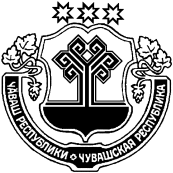 ЧУВАШСКАЯ РЕСПУБЛИКАКРАСНОЧЕТАЙСКИЙ  РАЙОНТРАЛЬКАССИИ  ЯЛ ПОСЕЛЕНИЙĚНАДМИНИСТРАЦИЙĚЙЫШАНУ               «22   »  декабря  2017   58  № -леТралькасси ялеАДМИНИСТРАЦИЯИСПУХАНСКОГО СЕЛЬСКОГОПОСЕЛЕНИЯПОСТАНОВЛЕНИЕ«  22 » декабря  2017   № 58 деревня Испуханык Административному регламенту администрации Испуханского сельского поселения по предоставлению муниципальной услуги «Выдача разрешения на ввод объекта в эксплуатацию»ДолжностьСлужеб ныйтелефонГрафик приемаглава администрации Испуханского сельского поселения Красночетайского района39-2-482-15-04по графику  Ведущий специалист администрации Испуханского сельского поселения Красночетайского района39-2-482-15-04по графикуНаименование показателяЕдиница измеренияПо проектуФактически1. Общие показатели вводимого в эксплуатацию объекта1. Общие показатели вводимого в эксплуатацию объекта1. Общие показатели вводимого в эксплуатацию объекта1. Общие показатели вводимого в эксплуатацию объектаСтроительный объем - всегокуб. мв том числе надземной частикуб. мОбщая площадькв. мПлощадь нежилых помещенийкв. мПлощадь встроенно-пристроенных помещенийкв. мКоличество зданий, сооруженийшт.2. Объекты непроизводственного назначения2. Объекты непроизводственного назначения2. Объекты непроизводственного назначения2. Объекты непроизводственного назначения2.1. Нежилые объекты(объекты здравоохранения, образования, культуры, отдыха, спорта и т.д.)2.1. Нежилые объекты(объекты здравоохранения, образования, культуры, отдыха, спорта и т.д.)2.1. Нежилые объекты(объекты здравоохранения, образования, культуры, отдыха, спорта и т.д.)2.1. Нежилые объекты(объекты здравоохранения, образования, культуры, отдыха, спорта и т.д.)Количество местКоличество помещенийВместимостьКоличество этажейв том числе подземныхСети и системы инженерно-технического обеспеченияЛифтышт.Эскалаторышт.Инвалидные подъемникишт.Инвалидные подъемникишт.Материалы фундаментовМатериалы стенМатериалы перекрытийМатериалы кровлиИные показатели:Стоимость строительства объекта - всеготыс. рублейв том числе строительно-монтажных работтыс. рублей2.2. Объекты жилищного фонда2.2. Объекты жилищного фонда2.2. Объекты жилищного фонда2.2. Объекты жилищного фондаОбщая площадь жилых помещений (за исключением балконов, лоджий, веранд и террас)кв. мОбщая площадь нежилых помещений, в том числе площадь общего имущества в многоквартирном домекв. мКоличество этажейшт.в том числе подземныхКоличество секцийсекцийКоличество квартир/общая площадь, всегов том числе:шт./кв. м1-комнатныешт./кв. м2-комнатныешт./кв. м3-комнатныешт./кв. м4-комнатныешт./кв. мболее чем 4-комнатныешт./кв. мОбщая площадь жилых помещений (с учетом балконов, лоджий, веранд и террас)кв. мСети и системы инженерно-технического обеспеченияЛифтышт.Эскалаторышт.Инвалидные подъемникишт.Материалы фундаментовМатериалы стенМатериалы перекрытийМатериалы кровлиИные показатели:Стоимость строительства объекта - всеготыс. рублейв том числе строительно-монтажных работтыс. рублей3. Объекты производственного назначения3. Объекты производственного назначения3. Объекты производственного назначения3. Объекты производственного назначенияНаименование объекта капитального строительства в соответствии с проектной документацией:Наименование объекта капитального строительства в соответствии с проектной документацией:Наименование объекта капитального строительства в соответствии с проектной документацией:Наименование объекта капитального строительства в соответствии с проектной документацией:Тип объектаМощностьПроизводительностьСети и системы инженерно-технического обеспеченияЛифтышт.Эскалаторышт.Инвалидные подъемникишт.Материалы фундаментовМатериалы стенМатериалы перекрытийМатериалы кровлиИные показатели:Стоимость строительства объекта - всеготыс. рублейв том числе строительно-монтажных работтыс. рублей4. Линейные объекты4. Линейные объекты4. Линейные объекты4. Линейные объектыКатегория (класс)ПротяженностьМощность (пропускная способность, грузооборот, интенсивность движения)Диаметры и количество трубопроводов, характеристики материалов трубТип (КЛ, ВЛ, КВЛ), уровень напряжения линий электропередачиПеречень конструктивных элементов, оказывающих влияние на безопасностьИные показатели:Стоимость строительства объекта - всеготыс. рублейв том числе строительно-монтажных работтыс. рублей5. Соответствие требованиям энергетической эффективности и требованиям оснащенности приборами учета используемых энергетических ресурсов5. Соответствие требованиям энергетической эффективности и требованиям оснащенности приборами учета используемых энергетических ресурсов5. Соответствие требованиям энергетической эффективности и требованиям оснащенности приборами учета используемых энергетических ресурсов5. Соответствие требованиям энергетической эффективности и требованиям оснащенности приборами учета используемых энергетических ресурсовКласс энергоэффективности зданияУдельный расход тепловой энергии на  площадикВт·ч/м2Материалы утепления наружных ограждающих конструкцийЗаполнение световых проемов